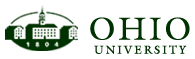 University Curriculum CouncilJanuary 19, 2021 3:00 – 5:00 p.m.Microsoft TeamsAGENDA     Chair Report: Benjamin BatesApproval of the December 15, 2020 meeting minutes. https://www.ohio.edu/faculty-senate/committees/ucc/membership     Associate Provost for Faculty and Academic Planning, Howard Dewald     Program Committee: Connie Patterson, ChairAgendahttps://www.ohio.edu/faculty-senate/committees/ucc/programs      Program Review Committee: Bärbel Such, ChairReportUCC Program Review-Processhttps://www.ohio.edu/faculty-senate/committees/ucc/program-review      Individual Course Committee: Sally Marinellie, Chair; Beth Quitslund, Co-ChairAgenda 		https://www.ohio.edu/faculty-senate/committees/individual-course-committee      General Education Committee: Katie Hartman2021-2022 Undergraduate Catalog Languagehttps://www.ohio.edu/faculty-senate/committees/ucc/general-education 